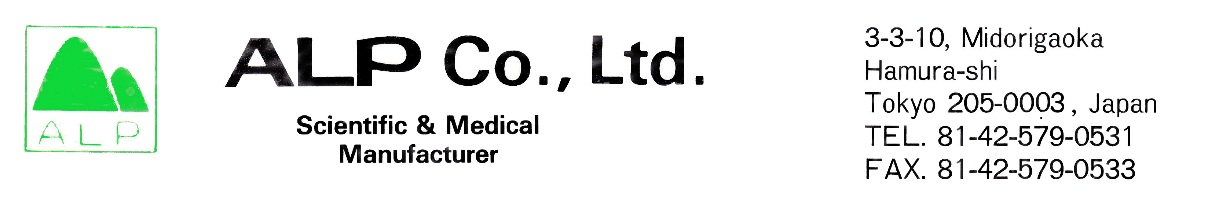 Customer’s registration & QuestionnaireCustomer’s information:Questionnaires: Kindly send this questionnaire to alpco@wonder.ocn.ne.jp1. Customer’s Name2. Address & TEL No.3. E-mail address & URL4. Name of your distributor5. Date of purchase6. Purpose of use7. Frequency of use times  in a :  day  /  week  / month8. Average time in one operation       min. / one operation1. The reason of purchase of our products:  Model              P.No.a. Catalogue / Website  b. Recommendation by our distributor  c. Recommendation by some colleague  d. From your past experience  e. Reasonable pricef. Our products have specialty which other brands don’t have 1. The reason of purchase of our products:  Model              P.No.a. Catalogue / Website  b. Recommendation by our distributor  c. Recommendation by some colleague  d. From your past experience  e. Reasonable pricef. Our products have specialty which other brands don’t have 2. Name of products you have been usingbefore purchasing our products              Brand :                   Model :3. Our advantages compare with above brands3. Our advantages compare with above brands4 .Our disadvantage compare with above brands4 .Our disadvantage compare with above brands5. Any opinion & requests if any5. Any opinion & requests if any